The purpose of this bulletin is to share opportunities that primary leaders may wish to take advantage of. It generally consists of free events, group discounts or local/national initiatives that are being offered to Sheffield. If you know of anything that you think should be included then let us know. This bulletin is generally issued half termly, alongside the agenda for the primary briefing.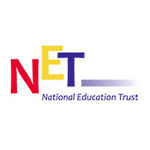 Sheffield schools prices 2015-2016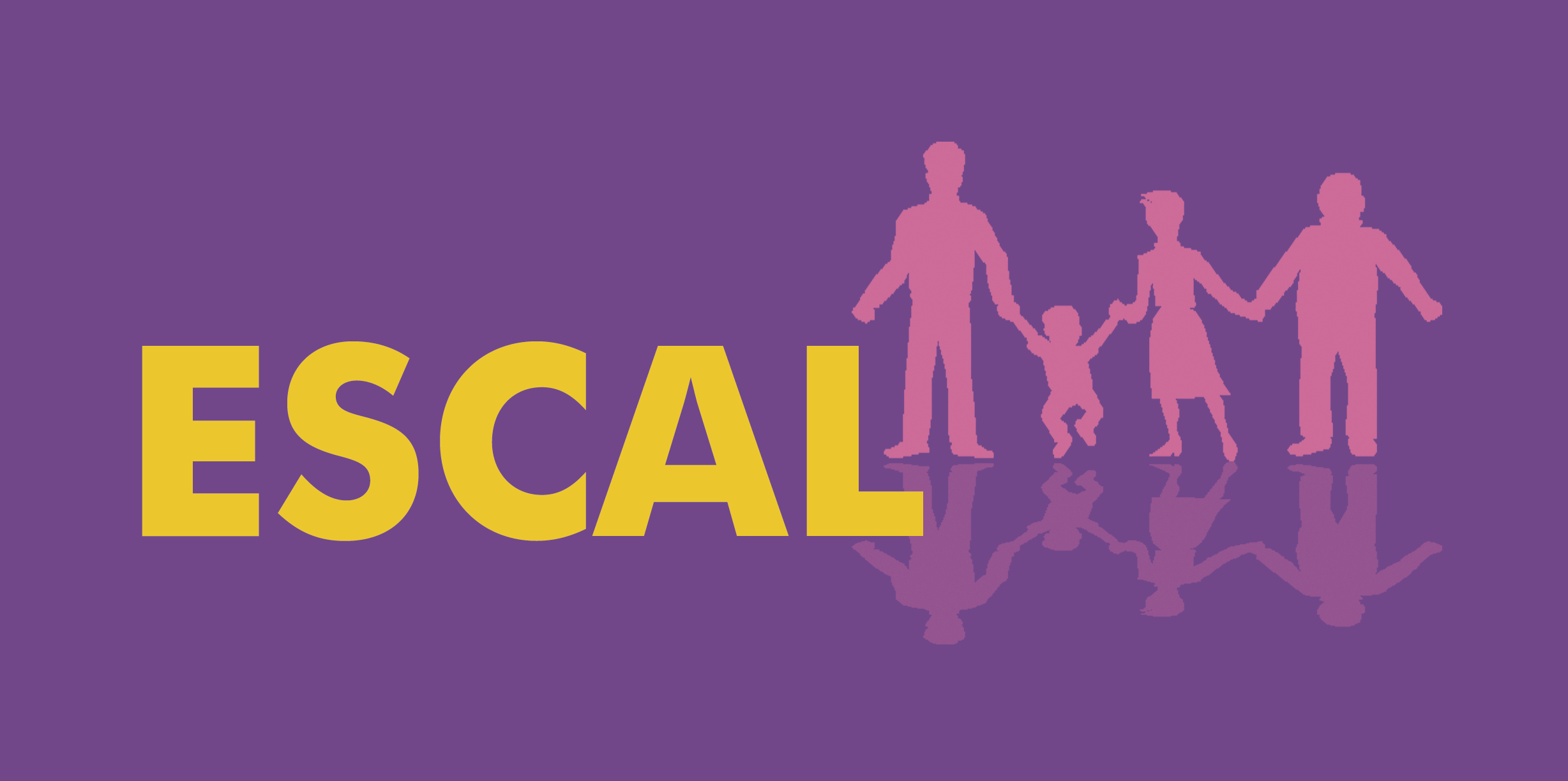 ESCAL opportunities not to be missedFree resources and support for reading and talkBook early to secure a place!Free ESCAL & Schools Library Service Reading ConferenceEat My Words: Feed the Need to Read and WriteThursday 25th February, Royal Victoria Hotel, Sheffield-See flierFree ESCAL offers training and resources for volunteers to deliver the Reading Volunteer and Talk Volunteer programmes. We also do free DBS checks!ESCAL Talk Volunteer Resource Pack and Talkit Toolkit   -See leafletFree ESCAL Early Reading ResourcesESCAL, in collaboration with the Reading Specialist Group, has created early reading resources to support practitioners in school. Attached are two documents:Alignment between learning opportunities in book bands and the National Curriculum.Book Bands for reading: Prompt and Praise Support Document.We hope you find these documents useful and would welcome any feedback about their use in school.-See documentsFree ESCAL Primary and Early Years ChampionsNext Dates:10/04/16 Primary Champions16/04/16 Early Years ChampionsESCAL Primary EventBack again due to popular demand!Thursday 14th April 2016, ESCAL Have I Got News for You!-See flier and reply slipIf you would like to take part in the above opportunities please just get in touch at escal@sheffield.gov.uk or visit our website at www.sheffield.gov.uk/escal for further information. 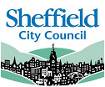 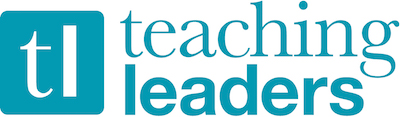 Teaching Leaders is a national education charity who support the development of middle leaders in schools in challenging contexts. We are working in partnership with Teaching Leaders to ensure a high quality leadership development offer is available to our schools, and I believe what this charity offers is a powerful tool supporting school improvement.
Teaching Leaders address educational disadvantage by growing a movement of outstanding middle leaders in schools based in challenging contexts. They are funded by the National College, and have three key aims for middle leaders on our programmes: 
·         Pupils - To maximise the impact on pupil achievement and close the achievement gap 
·         Teams - To improve teacher quality, team performance and motivation 
·         Retention - To keep the best middle leaders in schools in challenging contextsMore about Teaching Leaders’ programmesTL Primary is a two-year impact programme for in challenging contexts, to develop middle leaders to have an impact on literacy and numeracy within their areas of responsibility. The first year of the programme is aimed at developing core middle leadership skills, to build confidence and give middle leaders the ability and opportunity to take a step up and take greater ownership within their role. We suggest heads nominate a group of 3 middle leaders to the first year of the programme – to encourage a culture of collaboration and because year one ‘Associates’ work together on an impact project aimed at raising attainment in literacy and Numeracy. The 9 evening development and one Saturday challenge day cover areas we’ve identified as being key to middle leadership development e.g. running effective meetings, leading a team, using data effectively. The main focus of the programme is the impact project they deliver in school, designed around goals you set that are aligned with your SIP.  Coaching helps to personalise the programme to your school and middle leaders and ensure the impact project is running effectively. The second year is more intensive, with an assessment process to gain a place, and a 5 day summer residential. Which you can find out more about here TL Fellows Residential Film. Year two ‘Fellows’ work individually on an impact project, and have individual coaching to support them to develop their leadership further. If you have experienced middle leaders who have undertaken middle leadership training previously they can apply directly to the Fellows year, rather than undertake the year one programme. TL Aspire Our Aspire programme is designed for teachers who have shown the potential to become highly effective middle leaders. This programme will focus on the key tools and theories needed to be leaders of teaching and learning in their schools. The programme prepare high-potential teachers with the skills and confidence to step into a middle leadership post, ensuring that all Participants are aware of the accountability and moral imperative of the role. If you would like to find out more about how the programmes could fit in with your CPD offer then please contact their School Relations Manager Sean.Finch@teachingleaders.org.uk 0161 669 5615Karen Rose | Regional Director, North 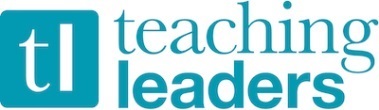 The Key for School Leaders and/or The Key for School GovernorsThe Key for School Leaders and/or The Key for School GovernorsThe Key for School Leaders and/or The Key for School GovernorsThe Key for School Leaders and/or The Key for School GovernorsThe Key for School Leaders and/or The Key for School GovernorsThe Key for School Leaders and/or The Key for School GovernorsThe Key for School Leaders and/or The Key for School GovernorsThe Key for School Leaders and/or The Key for School GovernorsSize of school (number of pupils on roll)Both servicesBoth servicesBoth servicesThe Key for School LeadersThe Key for School LeadersThe Key for School Governors The Key for School Governors Size of school (number of pupils on roll)Standard price (including £100 joining fee)Approx 20% discount and no joining feeSavingsStandard price (including £100 joining fee)Approx 15% discount and no joining feeStandard price (including £100 joining fee)Approx 15% discount and no joining fee1-100£1,025£740£285£630£450£495£335101-400£1,255£925£330£760£560£595£420401-600£1,430£1,060£370£890£670£640£460601-900£1,675£1,260£415£1,080£830£695£505901-1500£1,850£1,400£450£1,195£930£755£5551501-2000£2,025£1,540£485£1,300£1,020£825£6152000+£2,365£1,810£555£1,600£1,275£865£650